PAUTA DA SESSÃO ORDINÁRIA - 20 de Junho de 2023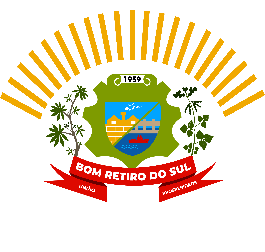 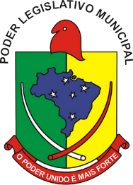 Invocando a proteção de Deus Declaro Aberta esta Sessão que é de Caráter Ordinário e Convido a Todos para Rezar o Pai Nosso.Declaro aberto I – PEQUENO EXPEDIENTE:    Declaro aberto II – GRANDE EXPEDIENTE: Discussão das matérias apresentadas:  (5 minutos para cada vereador que o desejar)  III- COMUNICAÇÃO DOS LÍDERES DE BANCADA:      (3 minutos para cada Líder que o desejar)  INTERVALO (Facultativo Até 15 Minutos).IV – DECLARO ABERTA A ORDEM DO DIA(Declaro ENCERRADA a Ordem do Dia) V- EXPLICAÇOES PESSOAIS: (5 minutos para cada vereador que o desejar) 	VI - NADA MAIS HAVENDO A TRATAR, INVOCANDO A PROTEÇÃO DE DEUS DECLARO ENCERRADA ESTA SESSÃO QUE FOI DE CARÁTER ORDINARIO E CONVIDO A TODOS OS PRESENTES PARA A PROXIMA SESSÃO ORDINÁRIA NO DIA 27 DE JUNHO DE 2023Ata: 022/2023  PROJETOS DE LEI ORIUNDOS DO EXECUTIVO:COORESPONDENCIAS:084/2023Convite CRAS – Confer.Munic. Assistência Social085/2023086/2023INDICAÇÕES:009/2023 – FABIO PORTO MARTINS004/2023 – SILVIO ROBERTO PORTZPROJETOS DE LEI ORIUNDOS DO LEGISLATIVO:Projeto de Decreto Legislativo 001/2023 – Contas 2013REQUERIMENTOS:Projeto de Decreto Legislativo 002/2023 – Contas 2016005/2023 – JOÃO PEDRO PAZUCHProjeto de Decreto Legislativo 003/2023 – Contas 2017006/2023 – CLÓVIS PEREIRA DOS SANTOSProjeto de Decreto Legislativo 004/2023 – Contas 2018Projeto de Decreto Legislativo 005/2023 – Contas 2019DIOGO ANTONIOLLIFABIO PORTO MARTINSJAIRO MARTINS GARCIASJOÃO PEDRO PAZUCHSILVIO ROBERTO PORTZANTONIO GILBERTO PORTZASTOR JOSÉ ELYCLOVIS PEREIRA DOS SANTOSJOÃO BATISTA FERREIRADIOGO ANTONIOLLIPTBSILVIO ROBERTO PORTZMDBANTONIO GILBERTO PORTZUB CLOVIS PEREIRA DOS SANTOSPDTJAIRO MARTINS GARCIASPLJAIRO MARTINS GARCIASGOVJOÃO BATISTA FERREIRAPSBVOTAÇÕES INDICAÇÕESPROJETOS DE LEI ORIUNDOS DO EXECUTIVO:009/2023 – FABIO PORTO MARTINS
(Estudo Viabilidade Pavimentação Asfáltica)061/2023 - BAIXADO(Dispõe sobre comercialização Lanches-bebidas em escolas)004/2023 – SILVIO ROBERTO PORTZ(Indicação Nome Ginásio da Cruz das Almas)063/2023 - BAIXADO(Cria Cargo de Coordenador de Turismo)066/2023 - BAIXADO(Altera disposições lei 4.858–Coordenador de Esporte e Lazer068/2023 - BAIXADO(Proibe a Queima de Fogos de Alto Impacto Sonoro)079/2023 - BAIXADO(Código de Posturas)REQUERIMENTOS082/2023 - BAIXADO(Regulamenta o destino de bens pertecentes ao Municipio)005/2023 – JOÃO PEDRO PAZUCH(RGE-Projeto para implantação Rede Baixa Tensão)084/2023 - BAIXADO(Extingue e Acresce Cargos em Comissão)006/2023 – CLÓVIS PEREIRA DOS SANTOS(RGE-Interligação Rede Bairro Goiabeira e Cruz das Almas)085/2023(Autoriza a Contratação Temporaria de 2 Professores)086/2023 - BAIXADO(Altera disposições Lei 3.357 – Diárias)PROJETOS DE LEI ORIUNDOS DO LEGISLATIVOProjeto de Decreto Legislativo 001/2023 – Contas 2013BAIXADOProjeto de Decreto Legislativo 002/2023 – Contas 2016BAIXADOProjeto de Decreto Legislativo 003/2023 – Contas 2017BAIXADOProjeto de Decreto Legislativo 004/2023 – Contas 2018BAIXADOProjeto de Decreto Legislativo 005/2023 – Contas 2019BAIXADOEXPLICAÇÕES PESSOAISOBSERVAÇÕESDIOGO ANTONIOLLIFABIO PORTO MARTINSJAIRO MARTINS GARCIASJOÃO PEDRO PAZUCHSILVIO ROBERTO PORTZANTONIO GILBERTO PORTZASTOR JOSÉ ELYCLÓVIS PEREIRA DOS SANTOSJOÃO BATISTA FERREIRA